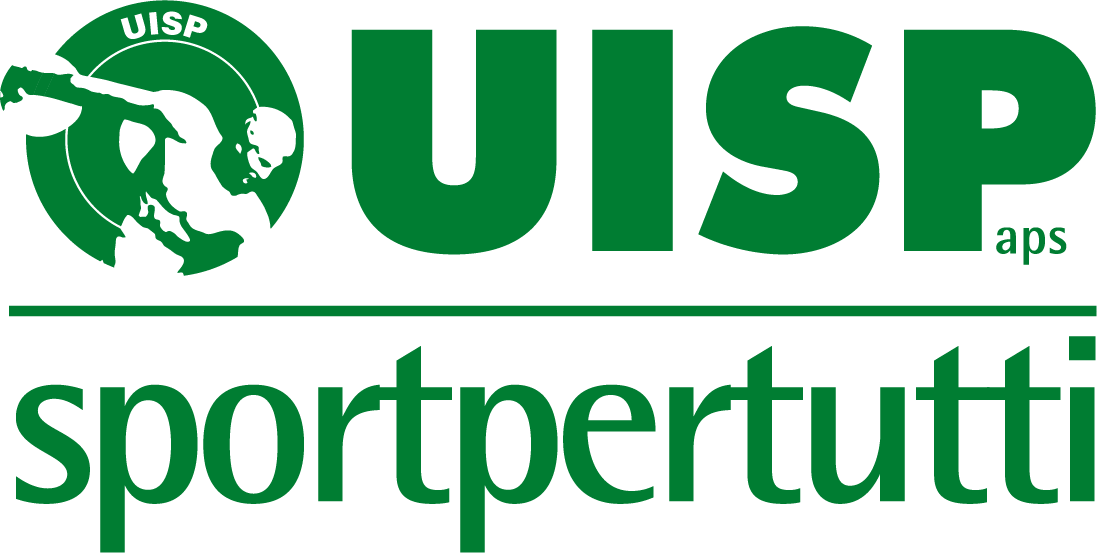 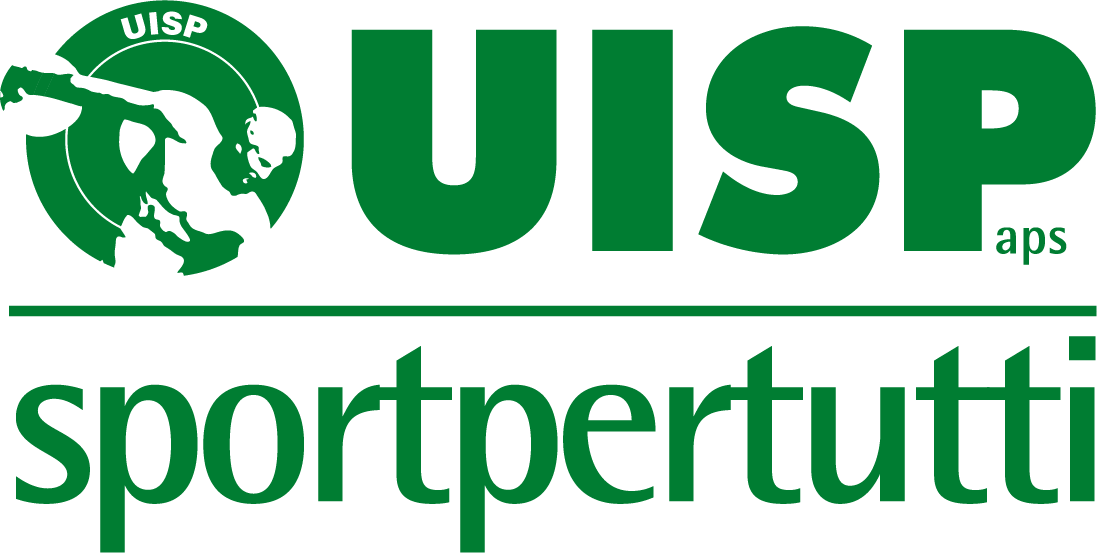 RICHIESTA NULLA OSTA ORGANIZZAZIONE CORSO DI FORMAZIONE□ COMITATO TERRITORIALE          □ COMITATO REGIONALE            □ SdA NAZIONALELa/Il sottoscritta/o______________________________________________________________________________________Presidente Comitato / Responsabile SdA Nazionale  ________________________________________________________Recapito tel. _____________________________________ tel. cellulare  _________________________________________RICHIEDE IL NULLA OSTA PER L’ORGANIZZAZIONE:- Il Corso  si   svolgerà   dal ___________ al ___________  presso: _____________________________________________	Via __________________________________________________ città  ________________________________________- Il Tirocinio, se previsto, si svolgerà dal  ___________ al ___________ presso:____________________________________	Via ___________________________________________________ città  _______________________________________	Tutor _____________________________________________________________________________________________- Modalità di verifica previste:____________________________________________________________________________Dichiara:che il costo di iscrizione al corso è di € _______ e che il corso è riservato ai soli tesserati Uisp in regola con il tesseramento;che le quote di iscrizione al corso vanno versate sul c/c int. Uisp __________ Iban _______________________________;che il corso è riservato a max n. _____ partecipanti tesserati Uisp nella Regione _____________. In caso di disponibilità di posti, previo nulla osta del Comitato di appartenenza (che teniamo agli atti), il corso sarà aperto anche a tesserati Uisp di altre regioni.Allega:il programma del corso nel suo dettaglio con l’indicazione del tipo di corso, il cod.ID (vedi catalogo corsi) moduli didattici approvati dalla Giunta Nazionale, requisiti di accesso al corso, giorni e orari di svolgimento, tirocinio e verifica (eventuali) e relativo costo;elenco formatori con curriculum, indicazione dei moduli, relativo piano di impiego, monte ore e costo di ciascuno;bozza materiali promozionali con i quali si intende promuovere il corso (volantino, manifesto, depliant, etc.)			                                                               Firma del richiedente		                                                                           …………………………………………………………..Il presente modulo va inviato: a Uisp Nazionale Settore Formazione e Ricerca e p.c. al Comitato Regionale sede di svolgimento del corso almeno 30 giorni prima della data di inizio e sarà riconosciuto valido solo dopo il rilascio del relativo NULLA-OSTA nazionale. (fax n. 06.43984320 o invio scansione documento all’indirizzo formazioneericerca@uisp.it)(*) 	in quelle attività che non prevedono una Unità Normativa della Disciplina le 4 ore verranno aggiunte all'Unità di Apprendimento della Disciplina			(**)	30 nel caso in cui non vi sia Unità Normativa della Disciplina								(***) 	Trattata negli aspetti specifici del ruolo di Giudice, Arbitro, Cronometrista e figure similari			Note:ATTESTAZIONE CORSIAl fine di consentire il rilascio da parte dell’UISP Nazionale della Qualifica UISP e dell’apposito Attestato, al termine del corso il soggetto delegato all’organizzazione (Comitato Territoriale/Regionale o SdA Nazionale) è tenuto ad inviare al Settore Formazione Nazionale la documentazione composta da:dati anagrafici e numero di tessera UISP;foglio firma presenze;documentazione riguardante la verifica e tirocinio (non necessaria se si tratta di aggiornamento).ALBO NAZIONALE UISPSi ricorda che l’inserimento e la conseguente permanenza nell’Albo Nazionale Formazione Uisp riguarda le figure sopraindicate che hanno superato i Corsi di Formazione precedenti purché in regola:con il tesseramento Uisp Dirigente/Tecnico;con quanto previsto dal presente regolamento;con i successivi corsi di aggiornamento;con il pagamento di eventuali quote economiche.RICONOSCIMENTO FORMATIVONel caso in cui il/la candidato/a alla qualifica sia diplomato/a ISEF, laureato/a in Scienze Motorie (o titoli equipollenti), diplomato/a presso una Scuola Secondaria di 2° grado ad indirizzo sportivo o una qualifica FSN/DSA (in convenzione) va segnalata la modifica dell’unità di apprendimento della disciplina.RIPRISTINO PERCORSO FORMATIVOIl percorso di formazione eventualmente interrotto, salvo i casi di esclusione, può essere ripreso in qualsiasi momento, purché per l’anno formativo in corso e nel rispetto del Piano degli Apprendimenti.RIPRISTINO DELLA QUALIFICAL’interruzione del rapporto associativo ha efficacia per tutti i livelli dell’Associazione e prevede l’immediata decadenza da qualunque Qualifica. Nel caso in cui il rapporto associativo venga ripristinato, la Qualifica può essere recuperata con la frequenza di un Corso di Aggiornamento.RISERVATO UISP NAZIONALE RISERVATO UISP NAZIONALE N. Corso …….............…………  Data  …………………………Visto per Nulla-Osta N. Corso …….............…………  Data  …………………………………………………………….□ Cod. ID _______ UDB - UNITÀ DIDATTICHE DI BASE□ Cod. ID _______ CORSO OPERATORE/OPERATRICE SPORTIVO/A□ Cod. ID _______ CORSO TECNICO/A, INSEGNANTE, EDUCATORE/TRICE, ALLENATORE/TRICE, ANIMATORE/TRICE□ Cod. ID _______ CORSO GIUDICE, ARBITRO, CRONOMETRISTA E FIGURE SIMILARIDisciplina Sportiva Riconosciuta Uisp: ______________________________________________________ Cod._________□ Cod. ID _______ CORSO DIRIGENTETipologia: __________________________________________________________________________________________ □ Cod. ID _______ AGGIORNAMENTO/SPECIALIZZAZIONETipologia: __________________________________________________________________________________________ DEFINIZIONE DEL RUOLOETA'REQUISITITOTALE ORE FORMAZIONEUDB UNITÀ DIDATTICA DI BASEUDNDUNITÀ DIDATTICA NORMATIVA DELLA DISCIPLINAUADUNITÀ DI APPRENDIMENTO DELLA    DISCIPLINATIROCINIOVERIFICAPIANO APPRENDIMENTIOPERATORE/TRICE SPORTIVO/A
È quella figura che prevede conoscenze e competenze di base necessarie per condurre azioni governate da regole e strategie ben definite in un contesto di routine.Età minima16 anni10 ore4 ore26 orenonoApprovati dalla   Giunta Nazionale vedi Cod.IDTECNICO-A/INSEGNANTE/EDUCATORE -TRICE/ ALLENATORE/ALLENATRICE-ANIMATORE -TRICE
Sono tutte quelle figure che attraverso la diffusione della tecnica, della teoria e della didattica dell'attività motoria e sportiva svolgono un'azione educativaEtà minima18 anniAbilità, conoscenze, competenze che consentono di prendere decisioni per la conduzione dell'attività in autonomiaNon meno di 40 ore10 ore4 ore (*)26/30 ore (**)Min. 20 oreProva scritta
Colloquio
Prova praticaApprovati dalla   Giunta Nazionale vedi Cod.IDTECNICO-A/INSEGNANTE/EDUCATORE -TRICE/ ALLENATORE/ALLENATRICE-ANIMATORE -TRICE
Sono tutte quelle figure che attraverso la diffusione della tecnica, della teoria e della didattica dell'attività motoria e sportiva svolgono un'azione educativaEtà minima18 anniE' prevista la partecipazione a corsi di Aggiornamento e Specializzazione Non meno di  16 oreApprovati dalla   Giunta Nazionale vedi Cod.IDGIUDICE ARBITRO CRONOMETRISTA E FIGURE SIMILARI (E' specifico per ogni disciplina)Età minima16 anniAbilità, conoscenze e competenze che gli/le consentono di prendere decisioni in autonomia e di garantire ed assicurare la regolarità delle attività competitive UISP20/40 ore10 oreMin.4 oreMin.4 ore (***)Min. 8 oreProva scritta
Colloquio
Prova praticaApprovati dalla   Giunta Nazionale vedi Cod.IDGIUDICE ARBITRO CRONOMETRISTA E FIGURE SIMILARI (E' specifico per ogni disciplina)E' prevista la partecipazione a corsi di Aggiornamento e SpecializzazioneNon meno di  16 oreApprovati dalla   Giunta Nazionale vedi Cod.IDDIRIGENTE
Tutti/e coloro che si occupano della diffusione delle politiche associative. Della organizzazione e gestione dei livelli nazionale, regionale e territoriale, dell'organizzazione e dello sviluppo e gestione delle attività, della promozione delle risorse umane, dei coordinamenti delle attività, della divulgazione dei progetti, che assumono il compito  e la responsabilità di progettare, organizzare, gestire, diffondere le attività della UISP ai diversi livelli, sono componenti degli organismi dirigenti dei soci collettivi e da questi nominatiEtà minima18 anniDiploma di scuola secondaria di 2° livello (solo per alcune funzioniNon inferiore a 40 ore10 ore30 oreApprovati dalla   Giunta Nazionale vedi Cod.IDDIRIGENTE
Tutti/e coloro che si occupano della diffusione delle politiche associative. Della organizzazione e gestione dei livelli nazionale, regionale e territoriale, dell'organizzazione e dello sviluppo e gestione delle attività, della promozione delle risorse umane, dei coordinamenti delle attività, della divulgazione dei progetti, che assumono il compito  e la responsabilità di progettare, organizzare, gestire, diffondere le attività della UISP ai diversi livelli, sono componenti degli organismi dirigenti dei soci collettivi e da questi nominatiEtà minima18 anniE' prevista la partecipazione a corsi di Aggiornamento e Specializzazione Non meno di  16 oreApprovato dalla   Giunta Nazionale vedi Cod.ID